S1 Annex. Examples of local protocols that included recommendation for macrolide use due to its supposed antiviral and immunomodulatory effect.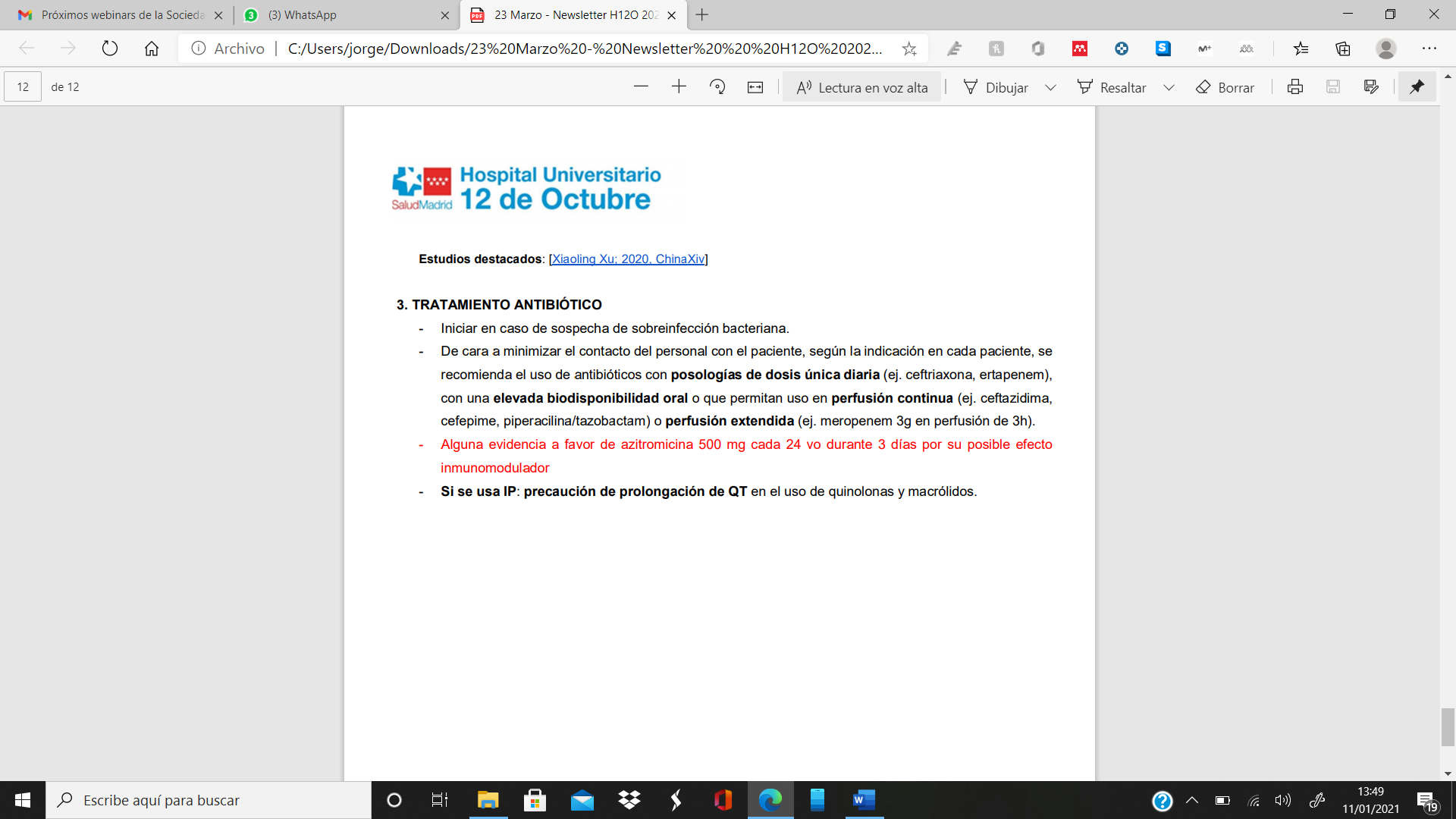 1: 12 de Octubre Local Protocol, with date of March 23, 2020 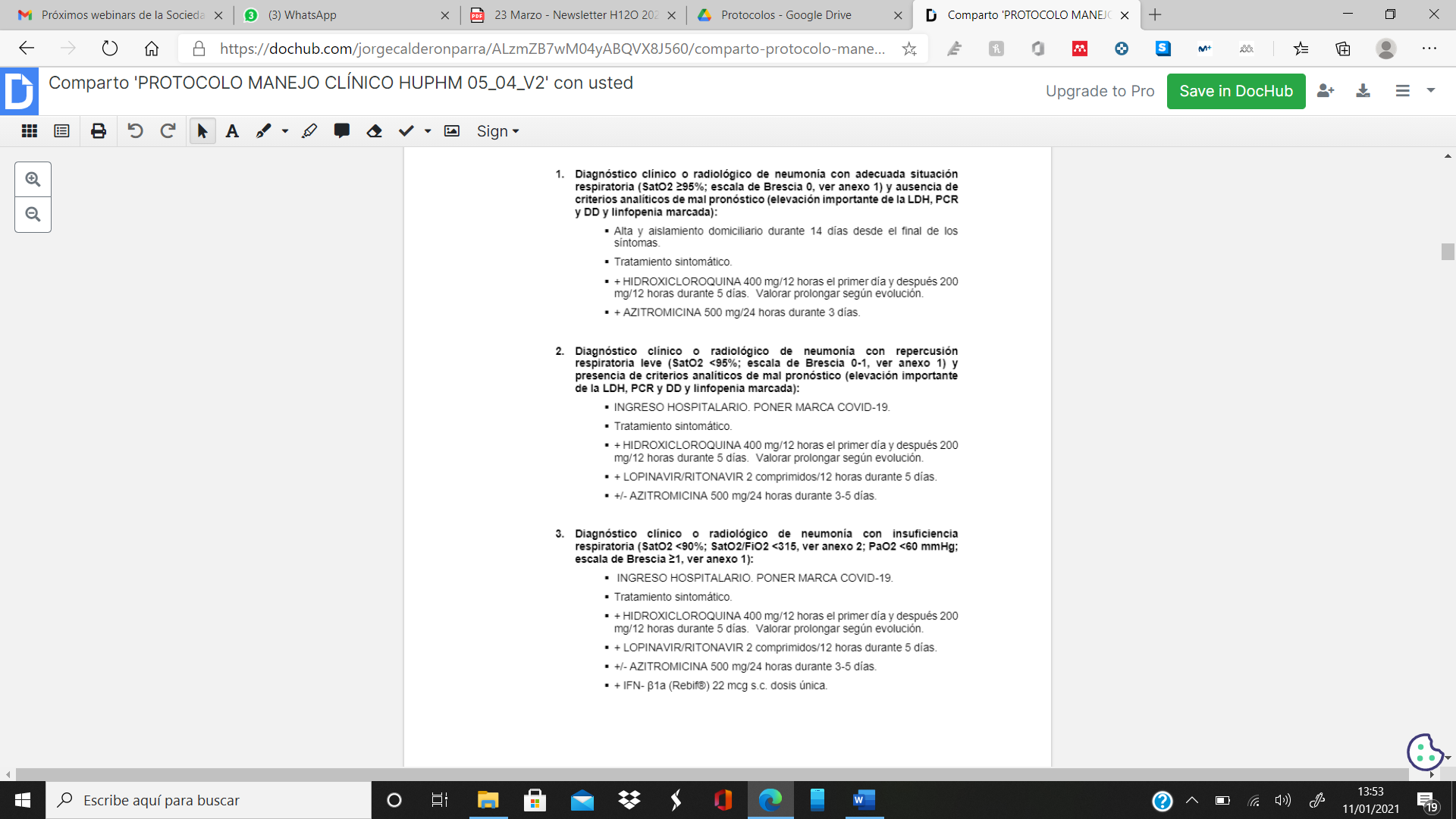 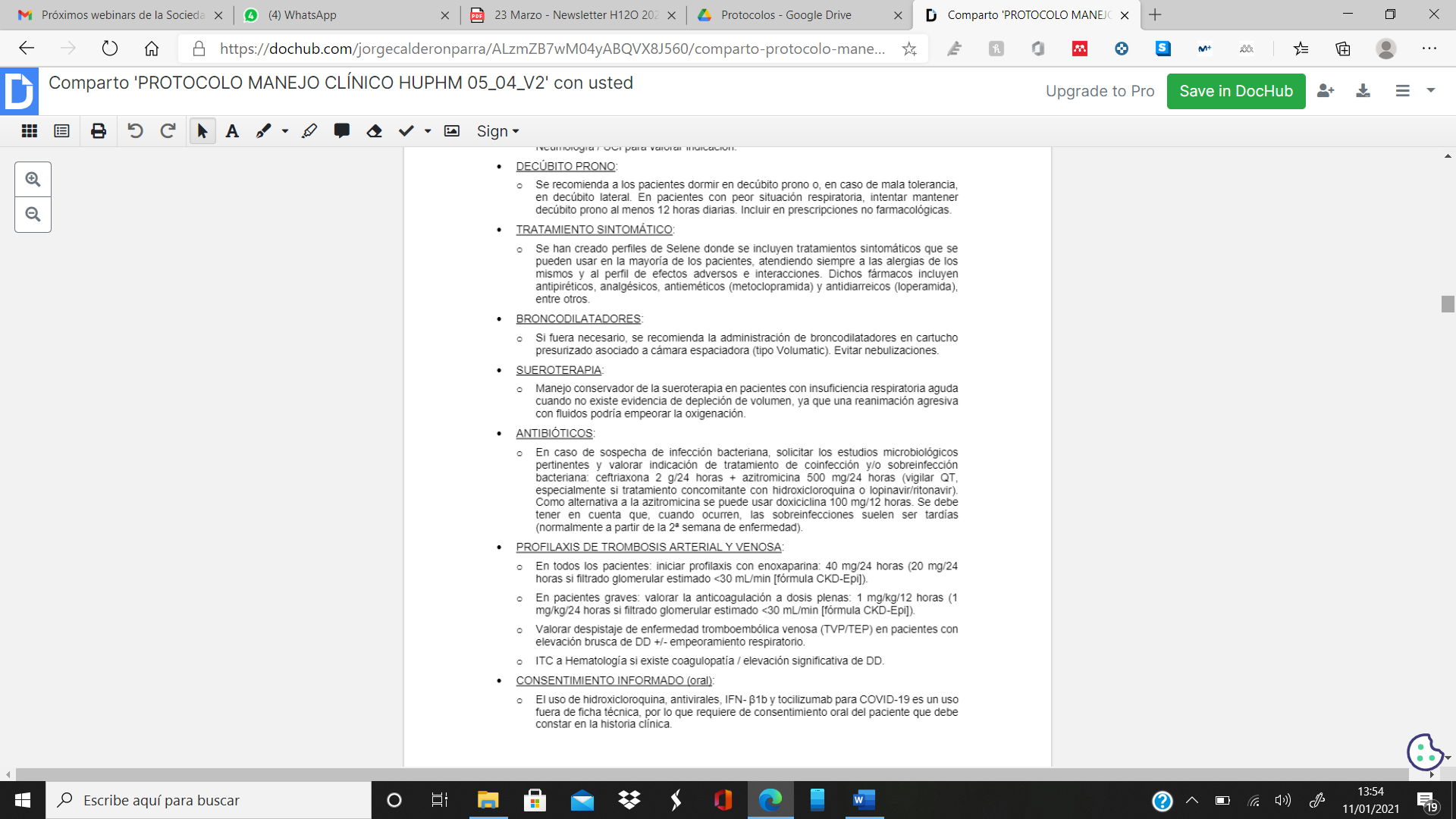 2: Puerta de Hierro Local Protocol, with date April 5, 2020, in which there is a recommendation for the use of azithromycin for its immunomodulatory effect, while there is a recommendation against the use of other antibiotics in the absence of suspected bacterial infection.